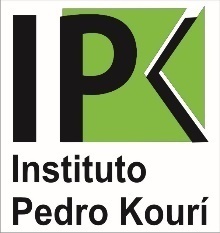 CIDR/IPKCurso “Introducción a la Biología Molecular aplicada al diagnóstico de agentes infecciosos”Coordinadoras: Prof. Yudira Soto Brito PhD, investigador y profesor titular. Prof. Rosa Ramirez Bartutis PhD, Investigador Auxiliar y profesor titular.Forma organizativa docente: Curso Modalidad: Presencial Créditos: 2Requisitos: Tecnólogos, técnicos y profesionales del área biomédica con conocimientos elementales de microbiología y biología molecular. Nivel: Curso de PosgradoOrganizadores: Dpto. Virología del CIDR y Dpto. DocenciaObjetivo GeneralProfundizar en los fundamentos teóricos de la Biología Molecular que permitan desarrollar los  métodos y técnicas más utilizadas en la investigación y el diagnóstico de agentes infecciosos.Alcance: este curso será grabado para su extensión a los tecnólogos, técnicos  y profesionales de la red de laboratoriosPlan TemáticoIntroducción a la Biología Molecular.El  ADN como depositario de la información genética.Replicación del ADN: El mecanismo de persistencia del ADN.Transmisión de la información genética.Extracción y purificación de ácidos nucleicos (ADN y ARN).Reacción en Cadena de la Polimerasa (PCR) y PCR en tiempo real.Secuenciación de ácidos nucleicos.ProfesoresRosa Ramirez PhD, investigador auxiliar y profesor titular.Yudira Soto PhD, investigador y profesor titular.Magile Fonseca PhD, investigador y profesor auxiliar.Vivian Kouri PhD, Dr.Cs, investigador y profesor titular.Rosabel Falcón PhD, investigador y profesor titular.Lissette Pérez PhD, investigador titular y profesor auxiliar.Métodos y criterios de evaluaciónLa evaluación estará orientada a dar una calificación final a los conocimientos y habilidades que el alumno haya logrado en el curso. Los métodos de evaluación serán dos, uno que representará un 20% de la calificación final del curso y que se realizará mediante la observación individualizada de la asistencia de cada alumno y su desempeño en las actividades docentes, el otro consistirá en una prueba que responderán a través de la plataforma virtual con preguntas cortas en la que se valorará los conocimientos adquiridos. El alumno deberá demostrar haber alcanzado los conocimientos necesarios que cubran los objetivos del curso.PROGRAMA DEL CURSO DE BIOLOGÍA MOLECULAR 2022Unidad TemáticaContenidoFormas de organización de la enseñanzaProfesores ResponsablesMedios deenseñanzaDuración de la Act. Doc.I.  Introducción a la Biología Molecular.Día 127/06/2022Sesión Teórica:Definición y  alcance de la Biología Molecular en los últimos años. Aportes de la Bioquímica, la Biología Celular, la Microbiología y la Genética a la Biología Molecular. Aspectos Éticos, sociales y legislativos de la aplicación de la Biología Molecular.ConferenciaProf. Rosa RamirezPizarra, Data Show2h/mañana9:00 am11:00 amI.  Introducción a la Biología Molecular.Día 127/06/2022Sesión teórico - práctica:Conceptos sobre la preparación de soluciones, normalidad, molaridad, ley de la volumetría.Clase teórico- práctica demostrativaProf. Yudira SotoPizarra, Data Show1h/mañana11:30 am12:30 amI.  Introducción a la Biología Molecular.Día 127/06/2022Sesión de autoestudio:Estudio independienteProf. Rosa RamirezBibliografía sugerida 3 horasII.  El ADN como depositario de la información genética.Día 228/06/2022Sesión Teórica:Estructura y organización del ADN (Modelo de Watson-Crick). Topología del ADN. ADN plasmídico y otros vectores de ácidos nucleicos ConferenciaProf. Yudira SotoPizarra, Data Show2h/mañana9:00 am11:00 amII.  El ADN como depositario de la información genética.Día 228/06/2022Sesión teórico - práctica:Métodos de extracción del ADN y ARNElectroforesis de ácidos nucleicos en geles de agarosa.Clase teórico- práctica demostrativaProf. Magile FonsecaPizarra, Data Show1h/mañana11:30 am12:30 amII.  El ADN como depositario de la información genética.Día 228/06/2022Sesión de autoestudio:Estudio independienteProf. Yudira SotoBibliografía sugerida 3 horasIII.   Replicación del ADN: El mecanismo de persistencia del ADN.Día 329/06/2022Sesión Teórica:Características generales de la Replicación. Etapas del proceso de replicación: Enzimas de la Replicación.Enzimas de restricción.Transcripción. NocionesConferenciaProf. Rosa RamírezPizarra, Data Show2h/mañana9:00 am11:00 amIII.   Replicación del ADN: El mecanismo de persistencia del ADN.Día 329/06/2022Sesión teórica:Reacción en Cadena de la Polimerasa (PCR) y reacción en cadena de la polimerasa en tiempo real.ConferenciaProf. Vivian KouriPizarra, Data Show1h:30 minmañana11:30 am12:30 amIII.   Replicación del ADN: El mecanismo de persistencia del ADN.Día 329/06/2022Sesión de autoestudio:Estudio independienteProf. Vivian KouriBibliografía sugerida 3 horasIV.  Transmisión de la información genética.Día 430/06/2022Sesión Teórica: Traducción. Características generales. Enzimas que intervienen y Etapas de la Traducción. ConferenciaProf. Rosa RamirezPizarra,  Data Show1h/mañana9:00 am10:00 amIV.  Transmisión de la información genética.Día 430/06/2022Sesión teórico - práctica:Electroforesis de proteínasInmunodetección de las proteínas por Western Blot.Clase teórico –práctica demostrativaProf. Rosabel FalcónPizarra, proyector1h/mañana10:30 am11:30 amIV.  Transmisión de la información genética.Día 430/06/2022Sesión de autoestudio:Estudio independienteProf. Rosabel FalcónBibliografía sugerida 3 horasV.   Introducción a la Ingeniería Genética y la Biotecnología. AplicacionesDía 501/07/2022Sesión Teórica: Secuenciación de ácidos nucleicos. Métodos de secuenciación nucleotídica de fragmentos de ADN obtenidos por PCR.ConferenciaProf. Lissette PérezPizarra,  Data Show2h/mañana9:00 am11:00 amV.   Introducción a la Ingeniería Genética y la Biotecnología. AplicacionesDía 501/07/2022Sesión Teórica: Secuenciación de nueva generación (NGS)ConferenciaProf. Vivian KouriPizarra, Data Show1h/mañana11:30 am12:30 amV.   Introducción a la Ingeniería Genética y la Biotecnología. AplicacionesDía 501/07/2022Indicación de la evaluación final del cursoExamen en plataforma virtualProf. Rosa RamirezProf. Yudira SotoPlataforma virtualEl examen se coloca en plataforma virtual y los estudiantes  deben responderlo durante la semana posterior del curso.